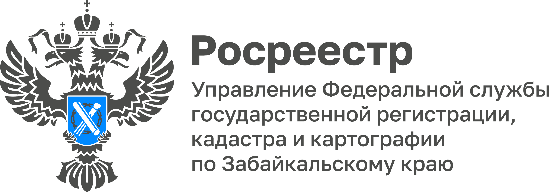 АЗБУКА РОСРЕЕСТРА: Кадастровый инженерКадастровый инженер - лицо, являющееся членом саморегулируемой организации кадастровых инженеров, обладающее специальным правом на осуществление кадастровой деятельности по подготовке документов, содержащих необходимые сведения для осуществления государственного кадастрового учета недвижимого имущества.Кадастровые работы выполняются кадастровым инженером на основании договора подряда, если иное не установлено законом, в результате которых оформляются для кадастрового учета межевой план, технический план или акт обследования.Для принятия физического лица в члены саморегулируемой организации кадастровых инженеров законом установлен ряд условий, в том числе по: наличию гражданства РФ, специальной профессиональной подготовке, опыту работы и пр.При выборе кадастрового инженера можно воспользоваться открытыми сведениями о результатах его профессиональной деятельности, которые предоставляет Росреестр.Основная информация о кадастровом инженере размещается в реестре кадастровых инженеров на официальном сайте Росреестра (https://rosreestr.gov.ru) в разделе Услуги и сервисы – Сервисы - Реестры саморегулируемых организаций – Реестр кадастровых инженеров и включает в себя: ФИО кадастрового инженера, квалификационный аттестат, реестровый номер, членство в саморегулируемых организациях, адрес электронной почты, дисциплинарные воздействия, результаты профессиональной деятельности и др.- Также результаты деятельности кадастровых инженеров в Забайкальском крае в виде Рейтинга размещаются дополнительно в блоке региональной информации официального сайта Росреестра (раздел Открытая служба – Статистика и аналитика – Забайкальский край – Рейтинг кадастровых инженеров), - отмечает Ольга Маркова, президент региональной Нотариальной палаты, член Общественного совета Управления Росреестра по Забайкальскому краю. #Росреестр #РосреестрЧита #РосреестрЗабайкальскийКрай #ЗабайкальскийРосреестр #Росреестр75 #АзбукаРосреестра #КадастровыйИнженер #РосреестрРазъясняет